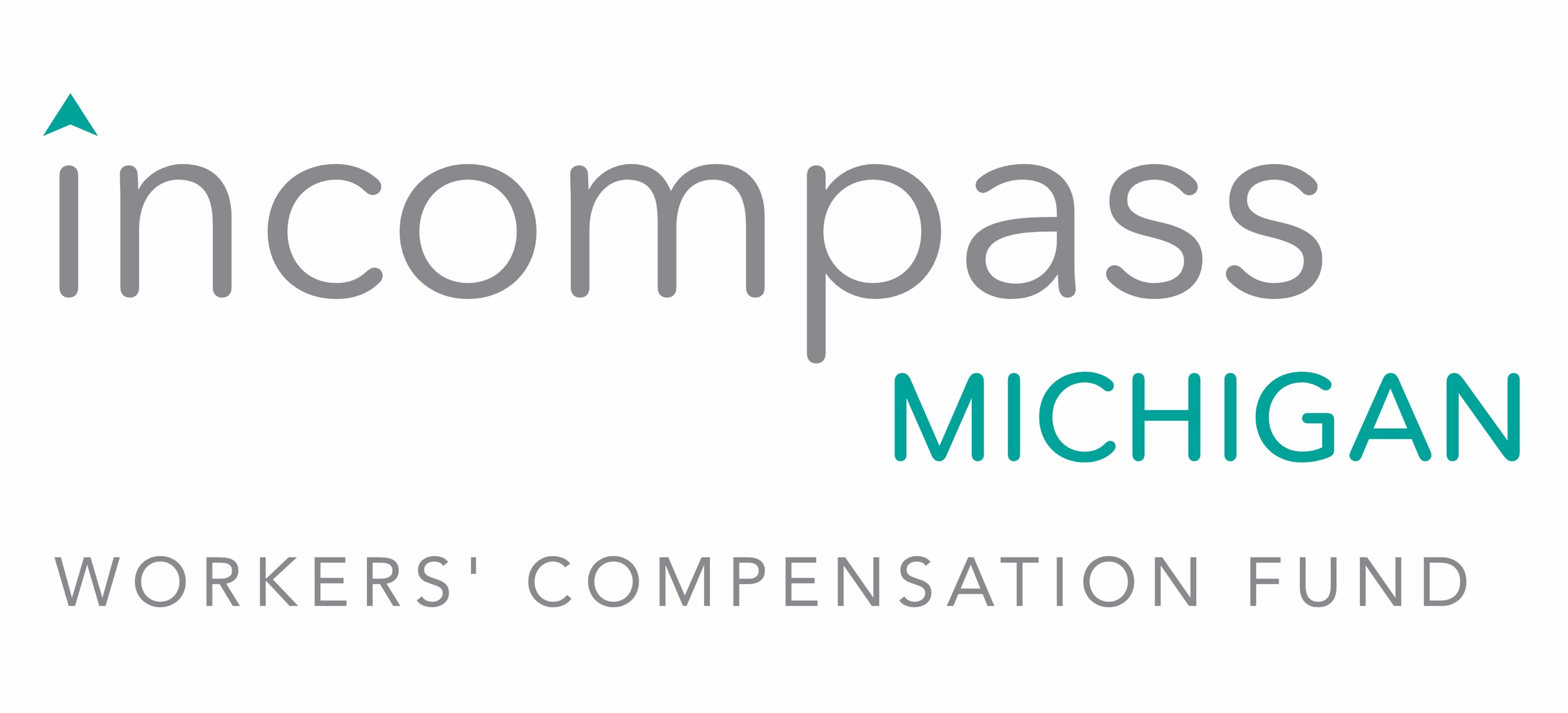 335 N Seymour Ave Lansing MI 48933 • 517.484.5588APPLICATIONInformation on this application is confidential and will only be viewed by the fund administrator.Applicant Name (legal entity):____________________________________________________Mailing Address:______________________________________________________________City:____________________ State:__ Zip:________ Phone:___________ Fax:____________Federal Employer I.D. Number___________________ MESC number_____________________Address of all worksites (attach additional sheet if necessary): __________________________________________________________________________________________________________________________________________________________________________________________________________________________________________________________________________________________________________________________________________________________________________________________________________________________________________________________Do you have a written safety program? __ yes   __ noDo you screen employees for drug use? __ yes   __ noAre formal accident reporting procedures in place? __ yes  __ noDo you have a return-to-work program in place? __ yes   __ noDo you have a designated care provider for employee injuries? __ yes   __ noHave you received a formal loss control visit in the last 12 months? __ yes  __ noThe Incompass Michigan Workers’ Compensation Fund has permission to order loss history experience for my organization:__________________________________(please sign)Current workers’ compensation carrier:______________________ Expires:______________Current liability insurance carrier:___________________________ Expires:______________Payroll estimate by class. (Attach current policy declaration sheet or fill out below.)Class Code	Classification	Employees	Estimated Annual Payroll3643 	Machine Repair	____________	____________5190 	Electrical incl Assts. 	____________	____________5645 	Carpentry / Construction 	____________	____________7380 	Drivers 	____________	____________8008 	Stores 	____________	____________8395 	Auto Repair 	____________	____________8742 	Salespersons 	____________	____________8810 	Clerical 	____________	____________8831 	Veterinary 	____________	____________8832 	Physicians 	____________	____________8833 	Hospital: Professional 	____________	____________8835 	Public Heatlh Nursing 	____________	____________8837 	Workshop 	____________	____________8868 	Schools: Professional 	____________	____________9015 	Building NOC 	____________	____________9052 	Hotel: All Others 	____________	____________9058 	Food Service Employees 	____________	____________9063 	WCA, YMHA 1.48 	____________	____________Other 	_______________ 	____________	____________Other 	_______________ 	____________	____________Total number of employees: Full time____      Part time____Current experience modification:______ (If available on your current policy declaration page.)CEO of the organization:________________Principle contact (if different than CEO):_______________Financial Statement: Required by Michigan Workers' Disability Compensation Agency, Department of Labor and Economic Opportunity.Please provide a copy of your most current balance sheet.The applicant herby certifies, warrants and represents that the financial statement included herewith and signed by the applicant and the payroll information provided herein are accurate and true as of the date of this application and that applicant will provide the Incompass Michigan Workers’ Compensation Fund (the “Fund”) with such other information required to qualify applicant with the applicable state authorities or other such person designated by the Fund. Applicant warrants and represents that it will report all payroll of any kind whether paid in cash, by check, or any other method to the Fund periodically when requested and agrees to make available all pertinent records at such reasonable times as requested. We hereby formally apply for workers’ disability compensation coverage in the Fund, to be effective 12:01 a.m. on the date the Fund is authorized to provide workers’ disability compensation coverage under the Michigan Workers’ Compensation Act; and if accepted by the duly authorized representative of the Fund, do hereby constitute and appoint the Fund and/or any company selected by the Fund to act as Administrator of the Fund.We further agree as follows:That we will accept and be bound by the provision of the Michigan Workers’ Disability Compensation Act.That, by the reference, the terms and provisions of the Indemnity Agreement and/or Amendments thereto filed or which may hereafter be filed with the Michigan Workers’ Disability Compensation Agency are hereby adopted, approved, ratified and confirmed by us; and further, we agree to assume all obligations set forth therein, including our joint and several liabilities for payment of any lawful awards.That we will abide by the rules and regulations of the Fund and will conform to the terms of the agreements the Fund may enter into with any authorized service company as long as we remain a member of the Fund.That in the event of any changes in our corporate structure, or in our legal entity, or if any locations are to be added or deleted from the coverage, we agree to notify the Fund at the office of the Fund’s Administrator.That should we desire to cancel our coverage, we will give the Fund written notice at least thirty (30) days prior to cancellation.That coverage under this membership is for Michigan operations only.That the Wage Declaration Schedule and/or renewal certificates, when completed, and returned to us by the Fund, shall become part of this agreement.That in consideration for the privilege of being a self-insurer, we hereby agree that we will discharge our liability for compensation to injured employees or their dependents in accordance with the requirements of the Michigan Workers’ Disability Compensation Act.That we will promptly furnish to the Bureau of Workers’ Disability Compensation all reports which it may lawfully require under the Michigan Workers’ Disability Compensation Act.That in the case of insolvency, we will make our records available to an agent of the Fund.WE AFFIRM ALL INFORMATION SUBMITTED AS BEING TRUE AND UNDERSTAND THAT THE INFORMATION IN THE APPLICATION OR OTHERWISE SUBMITTED WILL BE THE BASIS FOR DETERMINING ELIGIBILITY TO PARTICIPATE IN THE FUND. WE UNDERSTAND AND AGREE THAT ANY MISREPRESENTATION ON THE APPLICATION WILL PERMIT THE FUND TO CANCEL OUR COVERAGE. WE UNDERSTAND THAT COMPLETING THIS APPLICATION AND/OR PAYING A DEPOSIT AND OR PAYING AN ENTIRE ANNUAL PREMIUM DOES NOT GUARANTEE, NOR DOES IT IMPLY, THAT COVERAGE WILL BE PROVIDED ON THE DATE REQUESTED. COVERAGE IS EFFECTIVE ONLY WHEN AND IF THE APPLICATION IS APPROVED BY THE INCOMPASS MICHIGAN WORKERS’ COMPENSATION FUND AND THE MICHIGAN DEPARTMENT OF CONSUMER AND INDUSTRY SERVICES._________________________	_________________________	____________ SIGNATURE OF APPLICANT	TITLE	DATEReturn to: Incompass Michigan Workers' Comp Fund335 N Seymour Ave Lansing, MI 48933Revised, December 2023